2022年9月5日教員の皆様2022年度後期文献検索ガイダンスのご案内図書館では、1年次生が前期に履修する「修大基礎講座」の1コマにおいて、大学生が初めて図書館を使う際に知っておくべき図書館の基本的な利用方法を紹介いたしました。一方、学年を問わず個別に申込みいただき実施する文献検索ガイダンスでは、レポートや論文等作成時に、効果的に図書館資料を利用するための各種ツールを紹介しております。具体的には、ご要望に応じた図書館資料の検索方法、図書館内のツアー、雑誌論文・新聞記事の検索方法、専門分野を検索する際に役に立つデータベースの利用方法の実習等を実施しております。つきましては、下記のとおり後期文献検索ガイダンスのご案内をいたします。記文献検索ガイダンス実施概要1)対象：学部生（全学年）、大学院生2)内容：「図書館活用ステップ」（以下のリンクでご確認いただけます）に即して対応可能　　　　　　　　https://library.shudo-u.ac.jp/top/sites/default/files/50_2022_0.pdf例)　 ・図書館OPACの使い方・図書館所蔵資料の特性と探す際に使うツール・特定のテーマに関連する図書や雑誌、雑誌論文の検索方法・新聞記事の検索方法（縮刷版、各種データベース、など）・各種データベースの利用方法（CiNii Reserch、D1-Law.com、など）＊その他、ご要望がありましたらご相談ください。3)期間：2022年9月下旬～2022年12月下旬4)場所：図書館ライブラリ－ホールまたは本学インターネット環境に接続したPCがある教室　＊定員は「広島修道大学における新型コロナウイルス感染症拡大予防ガイドライン」に沿って調整いたします。2．お申込み方法　　　次頁｢文献検索ガイダンス申込書｣にご記入のうえ、図書館2階レファレンスカウンターにお持ちいただくか、メールでお申込みください。＊　事前準備があるため、実施希望日の２週間前までにお申込みください。＊　申込状況等によっては、日程を調整させていただくことをご了承ください。担当：津田 / 櫻井（内線：4521 / 4522）　　E-MAIL：ill@js.shudo-u.ac.jp2022年度　後期文献検索ガイダンス申込書当該授業におけるガイダンスの位置付けとテーマ・検索キーワードについて（必須）ガイダンスの位置付け　：　　　　　　　　　　　　　　　　　　                          　　　　　　　　　　テーマ・検索キーワード：　　　　　　　　　　　　　　　　　　　　　                           　　　　　　　ガイダンスの内容について（必須）1)別紙｢図書館活用ステップ｣を参照の上、希望項目の□にチェックをご記入ください(複数可)。＊同時アクセス数の上限がある等制限付きのデータベースには、網かけをしています。　それらのデータベースの実習を希望される場合は、事前にご相談ください。2)「館内ツアー」を「有」で希望される場合は、希望の場所や内容等をご記入ください。その他ご要望等がございましたらお知らせください。提出先：図書館2階レファレンスカウンター、またはmail（ill@js.shudo-u.ac.jp）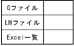 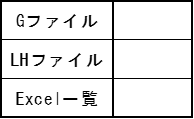 申込日2022  年　　   月　  　　日担当教員名科目名参加人数学生  　　　名教員　　  　名所　属学部　　　　　　　　学科　　　　　　　年生学部　　　　　　　　学科　　　　　　　年生学部　　　　　　　　学科　　　　　　　年生学部　　　　　　　　学科　　　　　　　年生日　時第1希望：2022  年　　  　月　　  　日（  　　）　　　　　時限第2希望：2022  年　　  　月  　　　日（　  　）　　　　　時限第1希望：2022  年　　  　月　　  　日（  　　）　　　　　時限第2希望：2022  年　　  　月  　　　日（　  　）　　　　　時限第1希望：2022  年　　  　月　　  　日（  　　）　　　　　時限第2希望：2022  年　　  　月  　　　日（　  　）　　　　　時限第1希望：2022  年　　  　月　　  　日（  　　）　　　　　時限第2希望：2022  年　　  　月  　　　日（　  　）　　　　　時限STEP１ 図書館で図書を探せる□　OPACで図書を探す□　雑誌、新聞、DB等各資料の特性についての説明□　その他(　　　　　　　　　　　　　　　　　　　　　　　　　　　　　　　　　　　　　)STEP 2　図書館で様々な資料を探せる□　各資料の情報の入手支援サービス（My Library、ILL等）□　図書を探す　□ CiNii Books □ WebcatPlus　□国立国会図書館オンライン□　雑誌を探す　□ OPAC　　　  □ CiNii Books □ WebcatPlus　□　雑誌論文・記事を探す□ CiNii Research  □ MagazinePlus(1)   □ Web-OYA bunko(2)  □ 日経BP記事検索□ IRDB  　　　　  □ J-STAGE   　      □国立国会図書館オンライン□　新聞記事を探す□縮刷版　□ 日経テレコン □ 聞蔵Ⅱビジュアル(2) □ 毎索(1) □ ヨミダス歴史館(1)□　その他(　　　　　　　　　　　　　　　　　　　　　　　　　　　　　　　　　　　　)STEP 3  図書館+Webで様々な資料・情報を探せる□　専門的な情報の検索(主専攻関連DB・海外の文献情報・オープンアクセスジャーナル)□ JapanKnowledge Lib(四季報など)(4)           □ MLA    □ Literature Online□ D1-Law.com(20)　□ LEX/DBインターネット(10) □ LexisAdvance(事前にID取得要)→扱う判例・キーワード 事件番号：　　　　　年（　　　　）第　　　　　号　 □ eol(1)　        □ FinancialQUEST(10)  □ PsycINFO／PsycARTICLES　□ Web of Science  □ ScienceDirect       □ SpringerLink  □　VPNや学認についての説明□　その他(　　　　　　　　　　　　　　　　　　　　　　　　　　　　　　　　　　　　)館内ツアー：　有（　　　　分程度・場所：　　　　　　　　　　）　・　無　